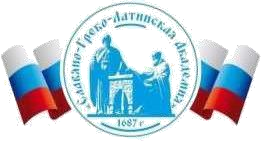 Автономная Некоммерческая Организация Высшего Образования«Славяно-Греко-Латинская Академия»Аннотация к рабочей программе дисциплиныБ1.О.ДВ.01.02 Автоматизация офисной деятельностиБ1.О.ДВ.01.02 Автоматизация офисной деятельностиСОГЛАСОВАНОДиректор Института _______________________,кандидат философских наук_______________________Одобрено:Решением Ученого Советаот «22» апреля 2022 г. протокол № 5УТВЕРЖДАЮРектор АНО ВО «СГЛА»_______________ Храмешин С.Н.Направление подготовки38.03.05 Бизнес-информатикаНаправленность (профиль)Информационная бизнес-аналитика и цифровые инновацииКафедрамеждународных отношений и социально-экономических наукФорма обученияГод начала обученияОчная2022Реализуется в семестре2 курс 1Наименование дисциплиныНаименование дисциплиныБ1.О.ДВ.01.02 Автоматизация офисной деятельностиКраткое содержаниеИстория делопроизводства. Эволюция делопроизводства. Централизация государства как толчок к развитию государственного делопроизводства. Внедрение информационных технологий. Эволюция компьютеризация и делового программного обеспечения. Эволюция офисного программного обеспечения. Основы современных офисных программ. История развития пакета Microsoft Office. Общие сведения о текстовых редакторах и их возможностях. Работа с формулами. Создание автоматического оглавления. Создание рассылок и макросы. Общие сведения о Microsoft Excel. Изучение пользовательского интерфейса Microsoft Excel. Создание и форматирование таблиц. Логические выражения и функции. Анализ и обобщение данных в табличном процессоре MS Excel с использованием сводных таблиц. Работа с диаграммами. Сортировка и фильтрация.Результаты освоения дисциплиныПрименяет методы обработки и анализа информации в целях автоматизации офисной деятельности на предприятии и принятии управленческих решений, полученных в процессе обученияТрудоемкость, з.е.6Формы отчетностиЭкзаменПеречень основной и дополнительной литературы, необходимой для освоения дисциплиныПеречень основной и дополнительной литературы, необходимой для освоения дисциплиныОсновная литератураФилиппов, Б. И. Информационная безопасность. Основы надежности средств связи Электронный ресурс: Учебник / Б. И. Филиппов, О. Г. Шерстнева. – Саратов:Ай Пи Эр Медиа, 2019. – 227 с. – Книга находится в премиум-версии ЭБС IPR BOOKS. – ISBN 978-5-4486-0485-0Дубина, И.Н. Мировые информационные ресурсы дляэкономистов Электронный ресурс: учебное пособие / С.В. Шаповалова / И.Н. Дубина. – Мировые информационные ресурсы для экономистов, 2028-04-25. – Саратов: Вузовское образование, 2018. – 191 c. – Книга находится в базовой версии ЭБС IPRbooks. – ISBN 978-5-4487-0270-9Дополнительная литератураМясоедов, Р.А. Офисные информационные технологии Электронный ресурс: учебное пособие / В.Ю. Сорокина / С.П. Гавриловская / Р.А. Мясоедов. – Белгород: Белгородский государственный технологический университет им. В.Г. Шухова, ЭБС АСВ, 2013. – 241 c. – Книга находится в базовой версии ЭБС IPRbooks.Коробова, Л. А. Программные математические комплексы. Практикум Электронный ресурс: Учебное пособие / Л. А. Коробова, С. Н. Черняева, И. Е. Медведкова. – Программные математические комплексы. Практикум,2019-05-18. – Воронеж: Воронежский государственный университет инженерных технологий, 2014. – 68 с. – Книга находится в премиум-версии ЭБС IPR BOOKS. – ISBN 978-5-00032-25-9